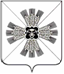 КЕМЕРОВСКАЯ ОБЛАСТЬАДМИНИСТРАЦИЯ ПРОМЫШЛЕННОВСКОГО МУНИЦИПАЛЬНОГО РАЙОНАПОСТАНОВЛЕНИЕот «21» октября 2019 г. № 1273-Ппгт. ПромышленнаяО внесении изменений в постановление администрации Промышленновского муниципального района от 09.11.2017 № 1264-П «Об утверждении муниципальной программы «Развитие культуры, молодежной политики, спорта и туризма в Промышленновском районе» на 2018-2021 годы» (в редакции постановлений от 05.12.2017 № 1370-П, от 07.02.2018 № 148-П, от 29.05.2018 № 590-П, от 15.06.2018 № 651-П, от 08.10.2018 № 1110-П, от 29.10.2018 № 1241-П, от 29.12.2018 № 1544-П, от 29.12.2018 № 1552-П, от 30.04.2019 № 549-П, от 12.09.2019 № 1100-П)В соответствии с постановлением администрации Промышленновского муниципального района от 29.07.2016 № 684-П «Об утверждении порядка разработки, реализации и оценки эффективности муниципальных программ, реализуемых за счет средств районного бюджета», в целях реализации полномочий администрации Промышленновского муниципального района:1. Внести в постановление администрации Промышленновского муниципального района от 09.11.2017 № 1264-П «Об утверждении муниципальной программы «Развитие культуры, молодежной политики, спорта и туризма в Промышленновском районе» на 2018-2021 годы» (в редакции постановлений от 05.12.2017 № 1370-П, от 07.02.2018 № 148-П, от 29.05.2018 № 590-П, от 15.06.2018 № 651-П, от 08.10.2018 № 1110-П, от 29.10.2018 № 1241-П, от 29.12.2018 № 1544-П, от 29.12.2018 № 1552-П, от 30.04.2019 № 549-П, от 12.09.019 № 1100-П) (далее – постановление) следующие изменения:1.1. В заголовке и пункте 1 постановления цифры «2018 – 2021» заменить цифрами «2018 – 2022». 2. Внести в муниципальную программу «Развитие культуры, молодежной политики, спорта и туризма в Промышленновском районе» на 2018-2021 годы» (далее – Программа) следующие изменения:2.1. В заголовке Программы цифры «2018 – 2021» заменить цифрами «2018 – 2022»;2.2. Программу изложить в редакции согласно приложению № 1 к настоящему постановлению.3. Настоящее постановление подлежит обнародованию на официальном сайте администрации Промышленновского муниципального района в сети Интернет.4. Контроль за исполнением настоящего постановления возложить на заместителя главы Промышленновского муниципального района – начальника управления культуры, молодежной политики, спорта и туризма администрации Промышленновского муниципального района                    А.А. Мясоедову.5. Настоящее постановление вступает в силу с даты подписания.Исп. А.А. Мясоедовател. 74090постановление от «__»  __________ г. № _______                                                                                   страница 2Приложение №1к постановлениюадминистрации Промышленновского  муниципального районаот 21.10.2019 № 1273-ПМуниципальная программа«Развитие культуры, молодежной политики, спорта и туризма в Промышленновском районе»на 2018-2022 годыпгт. ПромышленнаяПаспортмуниципальной программы«Развитие культуры, молодежной политики, спорта и туризма в Промышленновском районе»на 2018-2022 годыХарактеристика текущего состояния в Промышленновском муниципальном районе сферы деятельности, для решения задач которой разработана Программа, с указанием основных показателей и формулировкой основных проблемРеализация Программы осуществляется в четырех сферах: культура, молодежная политика, спорт и туризм.Сфера культурыПромышленновский район – удивительный уголок Кузбасса, имеющий свои культурно-исторические традиции, район многонациональной народной культуры, народных ремёсел. Сохранение и приумножение культурных традиций, воспитание в людях чувства прекрасного, глубокого уважения к творческому труду, по-прежнему, остаются приоритетными направлениями деятельности учреждений культуры.По состоянию на 01.10.2019г. сеть учреждений культуры состоит из 5 юридических лиц: 4 бюджетных и 1 казенное. По видам деятельности в сфере культуры насчитывается 78 сетевых единиц. Из них:- муниципальное бюджетное образовательное учреждение дополнительного образования «Школа искусств им. В.И. Косолапова», в котором обучается 305 детей (на 01.10.2019г.);- муниципальное бюджетное учреждение «Межпоселенческая библиотека» Промышленновского района, имеющее 33 структурных подразделения (Районная библиотека, Промышленновская библиотека №1, Промышленновская библиотека №2, Детская библиотека им. П.А. Мазикина, 29 сельских библиотек);- муниципальное бюджетное учреждение «Районный культурно – досуговый комплекс», имеющее 41 структурное подразделение (районный Дворец культуры, Заринский городской Дом культуры, 38 сельских Домов культуры и сельских клубов, 1 автоклуб);- муниципальное бюджетное учреждение «Промышленновский районный Историко-краеведческий музей»;- муниципальное казенное учреждение «Центр обслуживания учреждений культуры».В сфере культуры трудятся 362 человек, в том числе 212 творческих работника, из них имеют высшее образование 50 человек, среднее профессиональное образование 57. В настоящее время 8 работника культуры проходят обучение в высших учебных заведениях, 12 человек в средних учебных заведениях.3 работника культуры удостоены звания «Заслуженный работник культуры РФ».Средняя заработная плата работников культуры и искусства за 10 месяцев 2019г. увеличилась на 6%. На 01.01.2019г. средняя заработная плата работников учреждений культуры составляла 32944 рублей, а на 01.10.2019г. она составила 35116 рублей.Сегодня клубные учреждения района обеспечивают деятельность 437 клубного формирования, в которых занимаются 4996 человек. За 10 месяцев 2019 года наши коллективы, творческие студии, солисты приняли участие в 49 фестивалях и конкурсах различных уровней областного, Всероссийского и международного, завоевали 108 побед.В настоящее время перед отраслью культуры стоит ряд проблем, требующих решения: - улучшение материально-технической базы учреждений культуры;- компьютеризация, перевод информационных ресурсов с бумажных носителей в электронную форму, организация доступа к электронным ресурсам, развитие систем обмена информацией с помощью сети «Интернет»; - недостаточная квалификация кадров работников культуры в сельской местности.Без решения кадровых проблем работа всей отрасли не может считаться успешной. Доля специалистов культурно - досуговой деятельности с высшим и средним специальным образованием составляет 50,5 %, основная доля которых работает в КДУ пгт. Промышленная.Сфера молодежной политикиМолодежная политика должна строиться таким образом, чтобы создавать возможности для реализации трудового и творческого потенциала. Необходимо проводить целенаправленную политику по формированию культуры здорового образа жизни в молодежной среде, негативного отношения к курению, употреблению алкоголя, наркотиков, в том числе размещать социальную рекламу.В настоящее время полномочия по организации данной работы определены и на поселенческом уровне. В августе 2015 года в каждом сельском поселении, для улучшения работы с молодежью были введены ставки специалистов по спорту и молодежной политике (10 шт.ед.), которые организуют работу с детьми, подростками и молодежью по месту жительства. Координатором данной работы является Молодежно-спортивный центр МБУ «РКДК» (4 шт.ед.).В 2019 году было трудоустроено 45 подростков, ребята выполняли работу по благоустройству территорий.Планомерно для старшеклассников и работающей молодежи готовятся антинаркотические акции и тематические мероприятия, молодежные форумы.За 10 месяцев 2019 года уже проведено 548 мероприятий.Сферы спорта и туризмаФизическая культура и спорт, как неотъемлемая часть общей культуры, являются уникальными средствами воспитания здорового молодого поколения, способствуют формированию морально-волевых, нравственных и гражданских качеств личности, что, в конечном счете, определяет благополучие во всех сферах жизнедеятельности населения.За 10 месяцев 2019 года в Промышленновском районе физической культурой и спортом регулярно занимались 17667 человек, что составляет 37,4% от общей численности населения района. Функционирует 93 спортивных сооружений, в том числе: 29 спортивных зала, 1 тир, 1 стадион, 4 лыжные трассы, 41 спортивная площадка, 12 помещений спортивного назначения и 5 катков.В целях подготовки и формирования спортивного резерва 14 января 2019 года создано Муниципальное бюджетное физкультурно-спортивное учреждение «Промышленновская спортивная школа».В сентябре начат полноценный набор по 7 направлениям подготовки: волейбол, футбол, спортивная борьба, киокусинкай, бокс, лыжные гонки, гиревой спорт.На базе Муниципального бюджетного физкультурно-спортивного учреждения «Промышленновская спортивная школа» действует Отдел Центра тестирования Всероссийского физкультурно-спортивного комплекса «Готов к труду и обороне» (ГТО).В 2019 году 435 человек выполнили нормативы испытаний комплекса ГТО на знак отличия, из них 36 – на золотой, 225 – на серебряный, 174 – на бронзовый.Историко-культурный потенциал Промышленновского района богат и разнообразен. По итогам 2018 года туристический поток в Промышленновский район составил 86 тыс. чел. На территории района 5 гостиниц, сфера общественного питания представлена 39 заведениями, из них 19 являются наиболее крупными заведениями, в их числе 3 ресторана, 3 бара, 13 кафе.3-4 июля 2019 года на территории эко-комплекса «Санаторий «Танай» в Промышленновском районе состоялся 1 Всекузбасский туристский форум, в котором приняли участие представители туриндустрии из Москвы, Санкт-Петербурга, Новосибирска, из городов и районов Кемеровской области. На форуме собралось около 180 представителей муниципальных, туристических организаций, транспортных компаний, гостиничных комплексов, гидов и экскурсоводов.Для гостей и участников Форума была проведена обзорная экскурсия по Промышленновскому району, экскурсия на инди-пивоварню «Калинкино» в д. Калинкино, на пивоварню Лобанова в п. Плотниково, с посещением казачьего Сибирского острога в п. Первомайский. 19.09.2019 на территории казачьего Сибирского острога прошел увлекательный этно-квест в лучших русско-народных традициях «Возвращение к истокам». Мероприятие было организовано туристическим агенством «Радуга Тур» совместно с компанией «Выбери радио», в чей состав входят 5 известных федеральных радиостанций.20.09.2019 на территории Промышленновского района прошел рекламно-информационный тур выходного дня «Живые легенды Таная». Тур был организован туристическим агентством «Радуга Тур» при поддержке Агентства по туризму Кемеровской области и Центра кластерного развития ООО ИНПЦ «Иннотех» в интересах участников Туристско-рекреационного кластера Кузбасса.Описание целей и задач ПрограммыВыбор целей программы опирается на стратегические цели развития общества и анализ сложившихся тенденций в сфере культуры, молодежной политики, спорта и туризма.Цели программы:- создание оптимальных условий для творческой самореализации населения Промышленновского района;- повышение качества предоставляемых услуг в сфере культуры;- подготовка и формирование спортивного резерва, популяризация массового спорта.Основные задачи программы:- повышение качества и результативности услуг учреждений культуры;- содействие укреплению материально-технической базы учреждений культуры;- совершенствование физкультурно-оздоровительной и спортивно-массовой работы среди всех категорий и возрастных групп населения муниципального района.Перечень подпрограмм программы с кратким описанием подпрограмм, основных мероприятий и мероприятий 4. Ресурсное обеспечение реализации муниципальной программыСведения о планируемых значениях целевых показателей (индикаторов) муниципальной программыГлава Промышленновского муниципального районаД.П. ИльинНаименование муниципальной программыМуниципальная программа «Развитие культуры, молодежной политики, спорта и туризма в Промышленновском районе» на 2018-2022 годы (далее – Программа)Муниципальная программа «Развитие культуры, молодежной политики, спорта и туризма в Промышленновском районе» на 2018-2022 годы (далее – Программа)Муниципальная программа «Развитие культуры, молодежной политики, спорта и туризма в Промышленновском районе» на 2018-2022 годы (далее – Программа)Муниципальная программа «Развитие культуры, молодежной политики, спорта и туризма в Промышленновском районе» на 2018-2022 годы (далее – Программа)Муниципальная программа «Развитие культуры, молодежной политики, спорта и туризма в Промышленновском районе» на 2018-2022 годы (далее – Программа)Муниципальная программа «Развитие культуры, молодежной политики, спорта и туризма в Промышленновском районе» на 2018-2022 годы (далее – Программа)Директор муниципальной программыЗаместитель главы Промышленновского муниципального района – начальник управления культуры, молодежной политики, спорта и туризма администрации Промышленновского муниципального районаЗаместитель главы Промышленновского муниципального района – начальник управления культуры, молодежной политики, спорта и туризма администрации Промышленновского муниципального районаЗаместитель главы Промышленновского муниципального района – начальник управления культуры, молодежной политики, спорта и туризма администрации Промышленновского муниципального районаЗаместитель главы Промышленновского муниципального района – начальник управления культуры, молодежной политики, спорта и туризма администрации Промышленновского муниципального районаЗаместитель главы Промышленновского муниципального района – начальник управления культуры, молодежной политики, спорта и туризма администрации Промышленновского муниципального районаЗаместитель главы Промышленновского муниципального района – начальник управления культуры, молодежной политики, спорта и туризма администрации Промышленновского муниципального районаОтветственный исполнитель (координатор) муниципальной программыУправление культуры, молодежной политики, спорта и туризма администрации Промышленновского муниципального района Управление культуры, молодежной политики, спорта и туризма администрации Промышленновского муниципального района Управление культуры, молодежной политики, спорта и туризма администрации Промышленновского муниципального района Управление культуры, молодежной политики, спорта и туризма администрации Промышленновского муниципального района Управление культуры, молодежной политики, спорта и туризма администрации Промышленновского муниципального района Управление культуры, молодежной политики, спорта и туризма администрации Промышленновского муниципального района Исполнители муниципальной программыУчреждения культуры, подведомственные Управлению культуры, молодежной политики, спорта и туризма администрации Промышленновского муниципального районаУчреждения культуры, подведомственные Управлению культуры, молодежной политики, спорта и туризма администрации Промышленновского муниципального районаУчреждения культуры, подведомственные Управлению культуры, молодежной политики, спорта и туризма администрации Промышленновского муниципального районаУчреждения культуры, подведомственные Управлению культуры, молодежной политики, спорта и туризма администрации Промышленновского муниципального районаУчреждения культуры, подведомственные Управлению культуры, молодежной политики, спорта и туризма администрации Промышленновского муниципального районаУчреждения культуры, подведомственные Управлению культуры, молодежной политики, спорта и туризма администрации Промышленновского муниципального районаНаименование подпрограмм муниципальной программы - развитие культуры;- организация занятости несовершеннолетних граждан в Промышленновском районе;- модернизация в сфере культуры;- развитие спорта и туризма.- развитие культуры;- организация занятости несовершеннолетних граждан в Промышленновском районе;- модернизация в сфере культуры;- развитие спорта и туризма.- развитие культуры;- организация занятости несовершеннолетних граждан в Промышленновском районе;- модернизация в сфере культуры;- развитие спорта и туризма.- развитие культуры;- организация занятости несовершеннолетних граждан в Промышленновском районе;- модернизация в сфере культуры;- развитие спорта и туризма.- развитие культуры;- организация занятости несовершеннолетних граждан в Промышленновском районе;- модернизация в сфере культуры;- развитие спорта и туризма.- развитие культуры;- организация занятости несовершеннолетних граждан в Промышленновском районе;- модернизация в сфере культуры;- развитие спорта и туризма.Цели муниципальной программы- создание оптимальных условий для творческой самореализации населения Промышленновского района;- повышение качества предоставляемых услуг в сфере культуры;- подготовка и формирование спортивного резерва, популяризация массового спорта.- создание оптимальных условий для творческой самореализации населения Промышленновского района;- повышение качества предоставляемых услуг в сфере культуры;- подготовка и формирование спортивного резерва, популяризация массового спорта.- создание оптимальных условий для творческой самореализации населения Промышленновского района;- повышение качества предоставляемых услуг в сфере культуры;- подготовка и формирование спортивного резерва, популяризация массового спорта.- создание оптимальных условий для творческой самореализации населения Промышленновского района;- повышение качества предоставляемых услуг в сфере культуры;- подготовка и формирование спортивного резерва, популяризация массового спорта.- создание оптимальных условий для творческой самореализации населения Промышленновского района;- повышение качества предоставляемых услуг в сфере культуры;- подготовка и формирование спортивного резерва, популяризация массового спорта.- создание оптимальных условий для творческой самореализации населения Промышленновского района;- повышение качества предоставляемых услуг в сфере культуры;- подготовка и формирование спортивного резерва, популяризация массового спорта.Задачи муниципальной программы- повышение качества и результативности услуг учреждений культуры;- содействие укреплению материально-технической базы учреждений культуры;- совершенствование физкультурно-оздоровительной и спортивно-массовой работы среди всех категорий и возрастных групп населения муниципального района.- повышение качества и результативности услуг учреждений культуры;- содействие укреплению материально-технической базы учреждений культуры;- совершенствование физкультурно-оздоровительной и спортивно-массовой работы среди всех категорий и возрастных групп населения муниципального района.- повышение качества и результативности услуг учреждений культуры;- содействие укреплению материально-технической базы учреждений культуры;- совершенствование физкультурно-оздоровительной и спортивно-массовой работы среди всех категорий и возрастных групп населения муниципального района.- повышение качества и результативности услуг учреждений культуры;- содействие укреплению материально-технической базы учреждений культуры;- совершенствование физкультурно-оздоровительной и спортивно-массовой работы среди всех категорий и возрастных групп населения муниципального района.- повышение качества и результативности услуг учреждений культуры;- содействие укреплению материально-технической базы учреждений культуры;- совершенствование физкультурно-оздоровительной и спортивно-массовой работы среди всех категорий и возрастных групп населения муниципального района.- повышение качества и результативности услуг учреждений культуры;- содействие укреплению материально-технической базы учреждений культуры;- совершенствование физкультурно-оздоровительной и спортивно-массовой работы среди всех категорий и возрастных групп населения муниципального района.Срок реализации муниципальной программы2018-2022 годы2018-2022 годы2018-2022 годы2018-2022 годы2018-2022 годы2018-2022 годыОбъемы и источники финансирования муниципальной программы в целом и с разбивкой по годам ее реализацииГод20182019202020212022Объемы и источники финансирования муниципальной программы в целом и с разбивкой по годам ее реализацииВсего (тыс. руб.)203110,5294843,8224734,0224293,0224293,0Объемы и источники финансирования муниципальной программы в целом и с разбивкой по годам ее реализацииФБ(тыс. руб.)100,08300,2---Объемы и источники финансирования муниципальной программы в целом и с разбивкой по годам ее реализацииОБ(тыс. руб.)7313,728841,1---Объемы и источники финансирования муниципальной программы в целом и с разбивкой по годам ее реализацииРБ (тыс. руб.)195696,8257702,5224734,0224293,0224293,0Ожидаемые конечные результаты реализации муниципальной программы- увеличение количества посещений библиотек до 183,39 тыс. чел. к 2022 году;- увеличение количества посещений культурно – массовых мероприятий клубов и домов культуры до 753 тыс. чел. к 2022 году;- увеличение количества зрителей на сеансах отечественных фильмов до 20 тыс. чел. к 2022 году;- увеличение количества учащихся школы искусств до 0,262 тыс. чел. к 2022 году;- увеличение количества посещений музеев до 33,063 тыс. чел. к 2022 году;- увеличение количества участников клубных формирований до 5,149 тыс. чел. к 2022 году;- увеличение числа временно-трудоустроенной молодежи от 14 до 18 лет на летний период до 0,06 тыс. чел. к 2022 году;- увеличение количества населения, систематически занимающегося физической культурой и спортом, до 18,4 тыс. чел. к 2022 году;- увеличение количества граждан, выполнивших нормативы комплекса ГТО, в общей численности населения, принявшего участие в выполнении нормативов комплекса ГТО, до 0,2 тыс. чел. к 2022 году;- увеличение количества объектов, оказывающих туристические услуги, до 16 шт. к 2022 году;- увеличение количества туристов, посетивших культурно-исторические объекты, до 90 тыс. чел. к 2022 году.- увеличение количества посещений библиотек до 183,39 тыс. чел. к 2022 году;- увеличение количества посещений культурно – массовых мероприятий клубов и домов культуры до 753 тыс. чел. к 2022 году;- увеличение количества зрителей на сеансах отечественных фильмов до 20 тыс. чел. к 2022 году;- увеличение количества учащихся школы искусств до 0,262 тыс. чел. к 2022 году;- увеличение количества посещений музеев до 33,063 тыс. чел. к 2022 году;- увеличение количества участников клубных формирований до 5,149 тыс. чел. к 2022 году;- увеличение числа временно-трудоустроенной молодежи от 14 до 18 лет на летний период до 0,06 тыс. чел. к 2022 году;- увеличение количества населения, систематически занимающегося физической культурой и спортом, до 18,4 тыс. чел. к 2022 году;- увеличение количества граждан, выполнивших нормативы комплекса ГТО, в общей численности населения, принявшего участие в выполнении нормативов комплекса ГТО, до 0,2 тыс. чел. к 2022 году;- увеличение количества объектов, оказывающих туристические услуги, до 16 шт. к 2022 году;- увеличение количества туристов, посетивших культурно-исторические объекты, до 90 тыс. чел. к 2022 году.- увеличение количества посещений библиотек до 183,39 тыс. чел. к 2022 году;- увеличение количества посещений культурно – массовых мероприятий клубов и домов культуры до 753 тыс. чел. к 2022 году;- увеличение количества зрителей на сеансах отечественных фильмов до 20 тыс. чел. к 2022 году;- увеличение количества учащихся школы искусств до 0,262 тыс. чел. к 2022 году;- увеличение количества посещений музеев до 33,063 тыс. чел. к 2022 году;- увеличение количества участников клубных формирований до 5,149 тыс. чел. к 2022 году;- увеличение числа временно-трудоустроенной молодежи от 14 до 18 лет на летний период до 0,06 тыс. чел. к 2022 году;- увеличение количества населения, систематически занимающегося физической культурой и спортом, до 18,4 тыс. чел. к 2022 году;- увеличение количества граждан, выполнивших нормативы комплекса ГТО, в общей численности населения, принявшего участие в выполнении нормативов комплекса ГТО, до 0,2 тыс. чел. к 2022 году;- увеличение количества объектов, оказывающих туристические услуги, до 16 шт. к 2022 году;- увеличение количества туристов, посетивших культурно-исторические объекты, до 90 тыс. чел. к 2022 году.- увеличение количества посещений библиотек до 183,39 тыс. чел. к 2022 году;- увеличение количества посещений культурно – массовых мероприятий клубов и домов культуры до 753 тыс. чел. к 2022 году;- увеличение количества зрителей на сеансах отечественных фильмов до 20 тыс. чел. к 2022 году;- увеличение количества учащихся школы искусств до 0,262 тыс. чел. к 2022 году;- увеличение количества посещений музеев до 33,063 тыс. чел. к 2022 году;- увеличение количества участников клубных формирований до 5,149 тыс. чел. к 2022 году;- увеличение числа временно-трудоустроенной молодежи от 14 до 18 лет на летний период до 0,06 тыс. чел. к 2022 году;- увеличение количества населения, систематически занимающегося физической культурой и спортом, до 18,4 тыс. чел. к 2022 году;- увеличение количества граждан, выполнивших нормативы комплекса ГТО, в общей численности населения, принявшего участие в выполнении нормативов комплекса ГТО, до 0,2 тыс. чел. к 2022 году;- увеличение количества объектов, оказывающих туристические услуги, до 16 шт. к 2022 году;- увеличение количества туристов, посетивших культурно-исторические объекты, до 90 тыс. чел. к 2022 году.- увеличение количества посещений библиотек до 183,39 тыс. чел. к 2022 году;- увеличение количества посещений культурно – массовых мероприятий клубов и домов культуры до 753 тыс. чел. к 2022 году;- увеличение количества зрителей на сеансах отечественных фильмов до 20 тыс. чел. к 2022 году;- увеличение количества учащихся школы искусств до 0,262 тыс. чел. к 2022 году;- увеличение количества посещений музеев до 33,063 тыс. чел. к 2022 году;- увеличение количества участников клубных формирований до 5,149 тыс. чел. к 2022 году;- увеличение числа временно-трудоустроенной молодежи от 14 до 18 лет на летний период до 0,06 тыс. чел. к 2022 году;- увеличение количества населения, систематически занимающегося физической культурой и спортом, до 18,4 тыс. чел. к 2022 году;- увеличение количества граждан, выполнивших нормативы комплекса ГТО, в общей численности населения, принявшего участие в выполнении нормативов комплекса ГТО, до 0,2 тыс. чел. к 2022 году;- увеличение количества объектов, оказывающих туристические услуги, до 16 шт. к 2022 году;- увеличение количества туристов, посетивших культурно-исторические объекты, до 90 тыс. чел. к 2022 году.- увеличение количества посещений библиотек до 183,39 тыс. чел. к 2022 году;- увеличение количества посещений культурно – массовых мероприятий клубов и домов культуры до 753 тыс. чел. к 2022 году;- увеличение количества зрителей на сеансах отечественных фильмов до 20 тыс. чел. к 2022 году;- увеличение количества учащихся школы искусств до 0,262 тыс. чел. к 2022 году;- увеличение количества посещений музеев до 33,063 тыс. чел. к 2022 году;- увеличение количества участников клубных формирований до 5,149 тыс. чел. к 2022 году;- увеличение числа временно-трудоустроенной молодежи от 14 до 18 лет на летний период до 0,06 тыс. чел. к 2022 году;- увеличение количества населения, систематически занимающегося физической культурой и спортом, до 18,4 тыс. чел. к 2022 году;- увеличение количества граждан, выполнивших нормативы комплекса ГТО, в общей численности населения, принявшего участие в выполнении нормативов комплекса ГТО, до 0,2 тыс. чел. к 2022 году;- увеличение количества объектов, оказывающих туристические услуги, до 16 шт. к 2022 году;- увеличение количества туристов, посетивших культурно-исторические объекты, до 90 тыс. чел. к 2022 году.№п/пНаименование подпрограммы, основного мероприятия, мероприятияКраткое описание подпрограммы, основного мероприятия, мероприятияНаименование целевого показателя (индикатора)Порядок определения (формула)12345Муниципальная программа«Развитие культуры, молодежной политики, спорта и туризмав Промышленновском районе» на 2018-2022 годыМуниципальная программа«Развитие культуры, молодежной политики, спорта и туризмав Промышленновском районе» на 2018-2022 годыМуниципальная программа«Развитие культуры, молодежной политики, спорта и туризмав Промышленновском районе» на 2018-2022 годыМуниципальная программа«Развитие культуры, молодежной политики, спорта и туризмав Промышленновском районе» на 2018-2022 годыМуниципальная программа«Развитие культуры, молодежной политики, спорта и туризмав Промышленновском районе» на 2018-2022 годы1.Цель: создание оптимальных условий для творческой самореализации населения Промышленновского районаЦель: создание оптимальных условий для творческой самореализации населения Промышленновского районаЦель: создание оптимальных условий для творческой самореализации населения Промышленновского районаЦель: создание оптимальных условий для творческой самореализации населения Промышленновского района1.Задача: повышение качества и результативности услуг учреждений культурыЗадача: повышение качества и результативности услуг учреждений культурыЗадача: повышение качества и результативности услуг учреждений культурыЗадача: повышение качества и результативности услуг учреждений культуры1.Подпрограмма «Развитие культуры»Подпрограмма направлена на обеспечение основной уставной деятельности учреждений сферы культуры, достойных условий и оплаты труда работников учреждений культурыУвеличение количества посещений культурно – массовых мероприятий всех подведомственных учреждений в совокупности (по сравнению с предыдущим годом)Количество посещений культурно – массовых мероприятий всех подведомственных учреждений в совокупности в отчетном периоде/ Количество посещений культурно – массовых мероприятий всех подведомственных учреждений в совокупности за аналогичный период прошлого года*100%1.1.Мероприятие «Обеспечение деятельности органов местного самоуправления»Финансовое обеспечение деятельности управления культуры, молодежной политики, спорта и туризма (расходы на оплату труда, закупка товаров, работ и услуг для обеспечения муниципальных нужд, оплата налогов, сборов и иных платежей)Увеличение количества посещений культурно – массовых мероприятий всех подведомственных учреждений в совокупности (по сравнению с предыдущим годом)Количество посещений культурно – массовых мероприятий всех подведомственных учреждений в совокупности в отчетном периоде/ Количество посещений культурно – массовых мероприятий всех подведомственных учреждений в совокупности за аналогичный период прошлого года*100%1.2.Мероприятие «Обеспечение деятельности музея»Предоставление субсидий из местного бюджета муниципальным учреждениям культуры, созданным в форме бюджетных и казенных учреждений, на возмещение затрат, связанных с оказанием ими в соответствии с муниципальным заданием муниципальных услуг физическим или юридическим лицамУвеличение количества посещений культурно – массовых мероприятий всех подведомственных учреждений в совокупности (по сравнению с предыдущим годом)Количество посещений культурно – массовых мероприятий всех подведомственных учреждений в совокупности в отчетном периоде/ Количество посещений культурно – массовых мероприятий всех подведомственных учреждений в совокупности за аналогичный период прошлого года*100%1.3.Мероприятие «Обеспечение деятельности библиотек»Предоставление субсидий из местного бюджета муниципальным учреждениям культуры, созданным в форме бюджетных и казенных учреждений, на возмещение затрат, связанных с оказанием ими в соответствии с муниципальным заданием муниципальных услуг физическим или юридическим лицамУвеличение количества посещений культурно – массовых мероприятий всех подведомственных учреждений в совокупности (по сравнению с предыдущим годом)Количество посещений культурно – массовых мероприятий всех подведомственных учреждений в совокупности в отчетном периоде/ Количество посещений культурно – массовых мероприятий всех подведомственных учреждений в совокупности за аналогичный период прошлого года*100%1.4.Мероприятие «Обеспечение деятельности школ искусств»Предоставление субсидий из местного бюджета муниципальным учреждениям культуры, созданным в форме бюджетных и казенных учреждений, на возмещение затрат, связанных с оказанием ими в соответствии с муниципальным заданием муниципальных услуг физическим или юридическим лицамУвеличение количества посещений культурно – массовых мероприятий всех подведомственных учреждений в совокупности (по сравнению с предыдущим годом)Количество посещений культурно – массовых мероприятий всех подведомственных учреждений в совокупности в отчетном периоде/ Количество посещений культурно – массовых мероприятий всех подведомственных учреждений в совокупности за аналогичный период прошлого года*100%1.5.Мероприятие «Обеспечение деятельности муниципального бюджетного учреждения «Районный культурно-досуговый комплекс» в соответствии с заключенным соглашением о передаче части полномочий по решению вопросов местного значенияПредоставление субсидий из местного бюджета муниципальным учреждениям культуры, созданным в форме бюджетных и казенных учреждений, на возмещение затрат, связанных с оказанием ими в соответствии с муниципальным заданием муниципальных услуг физическим или юридическим лицамУвеличение количества посещений культурно – массовых мероприятий всех подведомственных учреждений в совокупности (по сравнению с предыдущим годом)Количество посещений культурно – массовых мероприятий всех подведомственных учреждений в совокупности в отчетном периоде/ Количество посещений культурно – массовых мероприятий всех подведомственных учреждений в совокупности за аналогичный период прошлого года*100%1.6.Мероприятие «Обеспечение деятельности муниципального бюджетного учреждения «Районный культурно-досуговый комплекс»Предоставление субсидий из местного бюджета муниципальным учреждениям культуры, созданным в форме бюджетных и казенных учреждений, на возмещение затрат, связанных с оказанием ими в соответствии с муниципальным заданием муниципальных услуг физическим или юридическим лицамУвеличение количества посещений культурно – массовых мероприятий всех подведомственных учреждений в совокупности (по сравнению с предыдущим годом)Количество посещений культурно – массовых мероприятий всех подведомственных учреждений в совокупности в отчетном периоде/ Количество посещений культурно – массовых мероприятий всех подведомственных учреждений в совокупности за аналогичный период прошлого года*100%1.7.Мероприятие «Обеспечение деятельности муниципального казенного учреждения «Центр обслуживания учреждений культуры»Предоставление субсидий из местного бюджета муниципальным учреждениям культуры, созданным в форме бюджетных и казенных учреждений, на возмещение затрат, связанных с оказанием ими в соответствии с муниципальным заданием муниципальных услуг физическим или юридическим лицамУвеличение количества посещений культурно – массовых мероприятий всех подведомственных учреждений в совокупности (по сравнению с предыдущим годом)Количество посещений культурно – массовых мероприятий всех подведомственных учреждений в совокупности в отчетном периоде/ Количество посещений культурно – массовых мероприятий всех подведомственных учреждений в совокупности за аналогичный период прошлого года*100%1.8.Мероприятие «Ежемесячные выплаты стимулирующего характера работникам муниципальных библиотек, музеев и культурно-досуговых учреждений»Мероприятие предусматривает стимулирование труда работников муниципальных библиотек, музеев и культурно – досуговых учреждений в виде дополнительных денежных выплат за результаты трудаУвеличение количества посещений культурно – массовых мероприятий всех подведомственных учреждений в совокупности (по сравнению с предыдущим годом)Количество посещений культурно – массовых мероприятий всех подведомственных учреждений в совокупности в отчетном периоде/ Количество посещений культурно – массовых мероприятий всех подведомственных учреждений в совокупности за аналогичный период прошлого года*100%1.9.Мероприятие «Меры социальной поддержки отдельных категорий работников культуры»Предоставление работникам культуры, относящимся к социально незащищенной категории граждан, помощи в соответствии с действующими законодательными и иными правовыми актамиУвеличение количества посещений культурно – массовых мероприятий всех подведомственных учреждений в совокупности (по сравнению с предыдущим годом)Количество посещений культурно – массовых мероприятий всех подведомственных учреждений в совокупности в отчетном периоде/ Количество посещений культурно – массовых мероприятий всех подведомственных учреждений в совокупности за аналогичный период прошлого года*100%1.10.Мероприятие «Реализация мер в области государственной молодежной политики»Временное трудоустройство молодежи от 14 до 18 лет на летний периодУвеличение количества посещений культурно – массовых мероприятий всех подведомственных учреждений в совокупности (по сравнению с предыдущим годом)Количество посещений культурно – массовых мероприятий всех подведомственных учреждений в совокупности в отчетном периоде/ Количество посещений культурно – массовых мероприятий всех подведомственных учреждений в совокупности за аналогичный период прошлого года*100%1.11.Мероприятие «Поддержка отрасли культуры (государственная поддержка лучших сельских учреждений культуры»Выплата денежных поощрений лучшим муниципальным учреждениям культуры, находящихся на территории сельских поселений, определяемых по итогам конкурсаУвеличение количества посещений культурно – массовых мероприятий всех подведомственных учреждений в совокупности (по сравнению с предыдущим годом)Количество посещений культурно – массовых мероприятий всех подведомственных учреждений в совокупности в отчетном периоде/ Количество посещений культурно – массовых мероприятий всех подведомственных учреждений в совокупности за аналогичный период прошлого года*100%1.12.Мероприятие «Сохранение и развитие народных художественных промыслов»Проведение конкурсов и фестивалейУвеличение количества посещений культурно – массовых мероприятий всех подведомственных учреждений в совокупности (по сравнению с предыдущим годом)Количество посещений культурно – массовых мероприятий всех подведомственных учреждений в совокупности в отчетном периоде/ Количество посещений культурно – массовых мероприятий всех подведомственных учреждений в совокупности за аналогичный период прошлого года*100%2.Цель: повышение качества предоставляемых услуг в сфере культурыЦель: повышение качества предоставляемых услуг в сфере культурыЦель: повышение качества предоставляемых услуг в сфере культурыЦель: повышение качества предоставляемых услуг в сфере культуры2.Задача: содействие укреплению материально-технической базы учреждений культурыЗадача: содействие укреплению материально-технической базы учреждений культурыЗадача: содействие укреплению материально-технической базы учреждений культурыЗадача: содействие укреплению материально-технической базы учреждений культуры2.Подпрограмма «Модернизация в сфере культуры»Строительство, реконструкция,  капитальный и текущий ремонт объектов культурыДоля объектов культуры, соответствующих современным требованиям от общего количества объектов культуры в районеДо=Ом/О*100% где До – доля объектов культуры, соответствующих современным требованиям;Ом – количество модернизированных объектов в ходе исполнения подпрограммы в отчетном году;О – общее количество объектов культуры2.1.Мероприятие «Улучшение материально-технической базы учреждений культуры»Строительство, реконструкция,  капитальный и текущий ремонт объектов культурыДоля объектов культуры, соответствующих современным требованиям от общего количества объектов культуры в районеДо=Ом/О*100% где До – доля объектов культуры, соответствующих современным требованиям;Ом – количество модернизированных объектов в ходе исполнения подпрограммы в отчетном году;О – общее количество объектов культуры2.2.Мероприятие «Строительство, реконструкция и капитальный ремонт объектов культуры»Строительство, реконструкция,  капитальный и текущий ремонт объектов культурыДоля объектов культуры, соответствующих современным требованиям от общего количества объектов культуры в районеДо=Ом/О*100% где До – доля объектов культуры, соответствующих современным требованиям;Ом – количество модернизированных объектов в ходе исполнения подпрограммы в отчетном году;О – общее количество объектов культуры3.Цель: подготовка и формирование спортивного резерва, популяризация массового спортаЦель: подготовка и формирование спортивного резерва, популяризация массового спортаЦель: подготовка и формирование спортивного резерва, популяризация массового спортаЦель: подготовка и формирование спортивного резерва, популяризация массового спорта3.Задача: совершенствование физкультурно-оздоровительной и спортивно-массовой работы среди всех категорий и возрастных групп населения муниципального районаЗадача: совершенствование физкультурно-оздоровительной и спортивно-массовой работы среди всех категорий и возрастных групп населения муниципального районаЗадача: совершенствование физкультурно-оздоровительной и спортивно-массовой работы среди всех категорий и возрастных групп населения муниципального районаЗадача: совершенствование физкультурно-оздоровительной и спортивно-массовой работы среди всех категорий и возрастных групп населения муниципального района3.Подпрограмма «Развитие спорта и туризма»Подпрограмма направлена на обеспечение основной уставной деятельности учреждений сферы спорта, достойных условий и оплаты труда работников учреждений спортаДоля населения, систематически занимающегося физической культурой и спортомДнсз=Нсз/Он *100%,где Днсз – доля населения;Нсз – фактическое количество жителей района, систематически занимающееся физической культурой и спортом, в возрасте от 3 до 79 лет (включительно);Он – общее число жителей района в возрасте от 3 до 79 лет (включительно)3.1.Мероприятие «Организация и проведение спортивно-оздоровительных мероприятий»Проведение спортивно-массовых мероприятийДоля населения, систематически занимающегося физической культурой и спортомДнсз=Нсз/Он *100%,где Днсз – доля населения;Нсз – фактическое количество жителей района, систематически занимающееся физической культурой и спортом, в возрасте от 3 до 79 лет (включительно);Он – общее число жителей района в возрасте от 3 до 79 лет (включительно)3.2.Мероприятие «Обеспечение деятельности муниципального бюджетного физкультурно-спортивного учреждения «Промышленновская спортивная школа»Предоставление субсидий из местного бюджета муниципальным учреждениям спорта, созданным в форме бюджетных учреждений, на возмещение затрат, связанных с оказанием ими в соответствии с муниципальным заданием муниципальных услуг физическим или юридическим лицамДоля населения, систематически занимающегося физической культурой и спортомДнсз=Нсз/Он *100%,где Днсз – доля населения;Нсз – фактическое количество жителей района, систематически занимающееся физической культурой и спортом, в возрасте от 3 до 79 лет (включительно);Он – общее число жителей района в возрасте от 3 до 79 лет (включительно)3.3.Мероприятие «Реализация федеральной целевой программы «Развитие физической культуры и спорта в Российской Федерации на 2016 – 2020 годы» (закупка комплектов искусственных покрытий для футбольных полей для спортивных детско - юношеских школ» Осуществление ремонта футбольного поля на стадионе «Колос» в пгт. ПромышленнаяДоля населения, систематически занимающегося физической культурой и спортомДнсз=Нсз/Он *100%,где Днсз – доля населения;Нсз – фактическое количество жителей района, систематически занимающееся физической культурой и спортом, в возрасте от 3 до 79 лет (включительно);Он – общее число жителей района в возрасте от 3 до 79 лет (включительно)3.4.Мероприятие «Развитие физической культуры и спорта»Приобретение спортивного инвентаря в пункты прокатаДоля населения, систематически занимающегося физической культурой и спортомДнсз=Нсз/Он *100%,где Днсз – доля населения;Нсз – фактическое количество жителей района, систематически занимающееся физической культурой и спортом, в возрасте от 3 до 79 лет (включительно);Он – общее число жителей района в возрасте от 3 до 79 лет (включительно)Наименование муниципальной программы, подпрограммы, мероприятияИсточник финансированияОбъем финансовых ресурсов, тыс. руб.Объем финансовых ресурсов, тыс. руб.Объем финансовых ресурсов, тыс. руб.Объем финансовых ресурсов, тыс. руб.Объем финансовых ресурсов, тыс. руб.Наименование муниципальной программы, подпрограммы, мероприятияИсточник финансирования201820192020202120221234567Муниципальная программа «Развитие культуры, молодежной политики, спорта и туризма в Промышленновском районе»Всего203110,5294843,8224734,0224293,0224293,0Муниципальная программа «Развитие культуры, молодежной политики, спорта и туризма в Промышленновском районе»районный бюджет195696,8257702,5224734,0224293,0224293,0Муниципальная программа «Развитие культуры, молодежной политики, спорта и туризма в Промышленновском районе»иные не запрещенные законодательством источники:7413,737141,3Муниципальная программа «Развитие культуры, молодежной политики, спорта и туризма в Промышленновском районе»федеральный бюджет100,08300,2Муниципальная программа «Развитие культуры, молодежной политики, спорта и туризма в Промышленновском районе»областной бюджет7313,728841,1Муниципальная программа «Развитие культуры, молодежной политики, спорта и туризма в Промышленновском районе»средства бюджетов государственных внебюджетных фондовМуниципальная программа «Развитие культуры, молодежной политики, спорта и туризма в Промышленновском районе»средства юридических и физических лиц1. Подпрограмма «Развитие культуры»Всего192503,3201131,7191060,6190693,0190693,01. Подпрограмма «Развитие культуры»районный бюджет185089,6193705,6191060,6190693,0190693,01. Подпрограмма «Развитие культуры»иные не запрещенные законодательством источники:7413,77426,11. Подпрограмма «Развитие культуры»федеральный бюджет100,01. Подпрограмма «Развитие культуры»областной бюджет7313,77426,11. Подпрограмма «Развитие культуры»средства бюджетов государственных внебюджетных фондов1. Подпрограмма «Развитие культуры»средства юридических и физических лиц1.1. Мероприятие «Обеспечение деятельности органов местного самоуправления»Всего2115,33849,83972,43926,03926,01.1. Мероприятие «Обеспечение деятельности органов местного самоуправления»районный бюджет2115,33849,83972,43926,03926,01.1. Мероприятие «Обеспечение деятельности органов местного самоуправления»иные не запрещенные законодательством источники:1.1. Мероприятие «Обеспечение деятельности органов местного самоуправления»федеральный бюджет1.1. Мероприятие «Обеспечение деятельности органов местного самоуправления»областной бюджет1.1. Мероприятие «Обеспечение деятельности органов местного самоуправления»средства бюджетов государственных внебюджетных фондов1.1. Мероприятие «Обеспечение деятельности органов местного самоуправления»средства юридических и физических лиц1.2. Мероприятие «Обеспечение деятельности музея»Всего4840,34927,35009,05009,05009,01.2. Мероприятие «Обеспечение деятельности музея»районный бюджет4840,34927,35009,05009,05009,01.2. Мероприятие «Обеспечение деятельности музея»иные не запрещенные законодательством источники:1.2. Мероприятие «Обеспечение деятельности музея»федеральный бюджет1.2. Мероприятие «Обеспечение деятельности музея»областной бюджет1.2. Мероприятие «Обеспечение деятельности музея»средства бюджетов государственных внебюджетных фондов1.2. Мероприятие «Обеспечение деятельности музея»средства юридических и физических лиц1.3. Мероприятие «Обеспечение деятельности библиотек»Всего29059,930318,329364,729300,029300,01.3. Мероприятие «Обеспечение деятельности библиотек»районный бюджет29059,930318,329364,729300,029300,01.3. Мероприятие «Обеспечение деятельности библиотек»иные не запрещенные законодательством источники:1.3. Мероприятие «Обеспечение деятельности библиотек»федеральный бюджет1.3. Мероприятие «Обеспечение деятельности библиотек»областной бюджет1.3. Мероприятие «Обеспечение деятельности библиотек»средства бюджетов государственных внебюджетных фондов1.3. Мероприятие «Обеспечение деятельности библиотек»средства юридических и физических лиц1.4. Мероприятие «Обеспечение деятельности школ искусств»Всего12248,712762,912918,012900,012900,01.4. Мероприятие «Обеспечение деятельности школ искусств»районный бюджет12248,712762,912918,012900,012900,01.4. Мероприятие «Обеспечение деятельности школ искусств»иные не запрещенные законодательством источники1.4. Мероприятие «Обеспечение деятельности школ искусств»федеральный бюджет1.4. Мероприятие «Обеспечение деятельности школ искусств»областной бюджет1.4. Мероприятие «Обеспечение деятельности школ искусств»средства бюджетов государственных внебюджетных фондов1.4. Мероприятие «Обеспечение деятельности школ искусств»средства юридических и физических лиц1.5. Мероприятие «Обеспечение деятельности муниципального бюджетного учреждения «Районный культурно-досуговый комплекс» в соответствии с заключенным соглашением о передаче части полномочий по решению вопросов местного значенияВсего20323,019255,00,00,00,01.5. Мероприятие «Обеспечение деятельности муниципального бюджетного учреждения «Районный культурно-досуговый комплекс» в соответствии с заключенным соглашением о передаче части полномочий по решению вопросов местного значениярайонный бюджет20323,019255,00,00,00,01.5. Мероприятие «Обеспечение деятельности муниципального бюджетного учреждения «Районный культурно-досуговый комплекс» в соответствии с заключенным соглашением о передаче части полномочий по решению вопросов местного значенияиные не запрещенные законодательством источники:1.5. Мероприятие «Обеспечение деятельности муниципального бюджетного учреждения «Районный культурно-досуговый комплекс» в соответствии с заключенным соглашением о передаче части полномочий по решению вопросов местного значенияфедеральный бюджет1.5. Мероприятие «Обеспечение деятельности муниципального бюджетного учреждения «Районный культурно-досуговый комплекс» в соответствии с заключенным соглашением о передаче части полномочий по решению вопросов местного значенияобластной бюджет1.5. Мероприятие «Обеспечение деятельности муниципального бюджетного учреждения «Районный культурно-досуговый комплекс» в соответствии с заключенным соглашением о передаче части полномочий по решению вопросов местного значениясредства бюджетов государственных внебюджетных фондов1.5. Мероприятие «Обеспечение деятельности муниципального бюджетного учреждения «Районный культурно-досуговый комплекс» в соответствии с заключенным соглашением о передаче части полномочий по решению вопросов местного значениясредства юридических и физических лиц1.6. Мероприятие «Обеспечение деятельности муниципального бюджетного учреждения «Районный культурно-досуговый комплекс»Всего84973,186011,3101850,6101800,0101800,01.6. Мероприятие «Обеспечение деятельности муниципального бюджетного учреждения «Районный культурно-досуговый комплекс»районный бюджет84973,186011,3101850,6101800,0101800,01.6. Мероприятие «Обеспечение деятельности муниципального бюджетного учреждения «Районный культурно-досуговый комплекс»иные не запрещенные законодательством источники:1.6. Мероприятие «Обеспечение деятельности муниципального бюджетного учреждения «Районный культурно-досуговый комплекс»федеральный бюджет1.6. Мероприятие «Обеспечение деятельности муниципального бюджетного учреждения «Районный культурно-досуговый комплекс»областной бюджет1.6. Мероприятие «Обеспечение деятельности муниципального бюджетного учреждения «Районный культурно-досуговый комплекс»средства бюджетов государственных внебюджетных фондов1.6. Мероприятие «Обеспечение деятельности муниципального бюджетного учреждения «Районный культурно-досуговый комплекс»средства юридических и физических лиц1.7. Мероприятие «Обеспечение деятельности муниципального казенного учреждения «Центр обслуживания учреждений культуры»Всего31479,336526,037895,937708,037708,01.7. Мероприятие «Обеспечение деятельности муниципального казенного учреждения «Центр обслуживания учреждений культуры»районный бюджет31479,336526,037895,937708,037708,01.7. Мероприятие «Обеспечение деятельности муниципального казенного учреждения «Центр обслуживания учреждений культуры»иные не запрещенные законодательством источники:1.7. Мероприятие «Обеспечение деятельности муниципального казенного учреждения «Центр обслуживания учреждений культуры»федеральный бюджет1.7. Мероприятие «Обеспечение деятельности муниципального казенного учреждения «Центр обслуживания учреждений культуры»областной бюджет1.7. Мероприятие «Обеспечение деятельности муниципального казенного учреждения «Центр обслуживания учреждений культуры»средства бюджетов государственных внебюджетных фондов1.7. Мероприятие «Обеспечение деятельности муниципального казенного учреждения «Центр обслуживания учреждений культуры»средства юридических и физических лиц1.8. Мероприятие «Ежемесячные выплаты стимулирующего характера работникам муниципальных библиотек, музеев и культурно-досуговых учреждений»Всего7197,07197,01.8. Мероприятие «Ежемесячные выплаты стимулирующего характера работникам муниципальных библиотек, музеев и культурно-досуговых учреждений»районный бюджет1.8. Мероприятие «Ежемесячные выплаты стимулирующего характера работникам муниципальных библиотек, музеев и культурно-досуговых учреждений»иные не запрещенные законодательством источники:7197,07197,01.8. Мероприятие «Ежемесячные выплаты стимулирующего характера работникам муниципальных библиотек, музеев и культурно-досуговых учреждений»федеральный бюджет1.8. Мероприятие «Ежемесячные выплаты стимулирующего характера работникам муниципальных библиотек, музеев и культурно-досуговых учреждений»областной бюджет7197,07197,01.8. Мероприятие «Ежемесячные выплаты стимулирующего характера работникам муниципальных библиотек, музеев и культурно-досуговых учреждений»средства бюджетов государственных внебюджетных фондов1.8. Мероприятие «Ежемесячные выплаты стимулирующего характера работникам муниципальных библиотек, музеев и культурно-досуговых учреждений»средства юридических и физических лиц1.9. Мероприятие «Меры социальной поддержки отдельных категорий работников культуры»Всего19,019,01.9. Мероприятие «Меры социальной поддержки отдельных категорий работников культуры»районный бюджет1.9. Мероприятие «Меры социальной поддержки отдельных категорий работников культуры»иные не запрещенные законодательством источники:19,019,01.9. Мероприятие «Меры социальной поддержки отдельных категорий работников культуры»федеральный бюджет1.9. Мероприятие «Меры социальной поддержки отдельных категорий работников культуры»областной бюджет19,019,01.9. Мероприятие «Меры социальной поддержки отдельных категорий работников культуры»средства бюджетов государственных внебюджетных фондов1.9. Мероприятие «Меры социальной поддержки отдельных категорий работников культуры»средства юридических и физических лиц1.10. Мероприятие «Реализация мер в области государственной молодежной политики»Всего147,7260,150,050,050,01.10. Мероприятие «Реализация мер в области государственной молодежной политики»районный бюджет50,050,050,050,050,01.10. Мероприятие «Реализация мер в области государственной молодежной политики»иные не запрещенные законодательством источники:97,7210,11.10. Мероприятие «Реализация мер в области государственной молодежной политики»федеральный бюджет1.10. Мероприятие «Реализация мер в области государственной молодежной политики»областной бюджет97,7210,11.10. Мероприятие «Реализация мер в области государственной молодежной политики»средства бюджетов государственных внебюджетных фондов1.10. Мероприятие «Реализация мер в области государственной молодежной политики»средства юридических и физических лиц1.11. Мероприятие «Поддержка отрасли культуры (государственная поддержка лучших сельских учреждений культуры»Всего100,01.11. Мероприятие «Поддержка отрасли культуры (государственная поддержка лучших сельских учреждений культуры»районный бюджет1.11. Мероприятие «Поддержка отрасли культуры (государственная поддержка лучших сельских учреждений культуры»иные не запрещенные законодательством источники:100,01.11. Мероприятие «Поддержка отрасли культуры (государственная поддержка лучших сельских учреждений культуры»федеральный бюджет100,01.11. Мероприятие «Поддержка отрасли культуры (государственная поддержка лучших сельских учреждений культуры»областной бюджет1.11. Мероприятие «Поддержка отрасли культуры (государственная поддержка лучших сельских учреждений культуры»средства бюджетов государственных внебюджетных фондов1.11. Мероприятие «Поддержка отрасли культуры (государственная поддержка лучших сельских учреждений культуры»средства юридических и физических лиц1.12. Мероприятие «Сохранение и развитие народных художественных промыслов»Всего5,01.12. Мероприятие «Сохранение и развитие народных художественных промыслов»районный бюджет5,01.12. Мероприятие «Сохранение и развитие народных художественных промыслов»иные не запрещенные законодательством источники:1.12. Мероприятие «Сохранение и развитие народных художественных промыслов»федеральный бюджет1.12. Мероприятие «Сохранение и развитие народных художественных промыслов»областной бюджет1.12. Мероприятие «Сохранение и развитие народных художественных промыслов»средства бюджетов государственных внебюджетных фондов1.12. Мероприятие «Сохранение и развитие народных художественных промыслов»средства юридических и физических лиц2. Подпрограмма «Модернизация  в сфере культуры»Всего9974,269763,025000,025000,025000,02. Подпрограмма «Модернизация  в сфере культуры»районный бюджет9974,250288,025000,025000,025000,02. Подпрограмма «Модернизация  в сфере культуры»иные не запрещенные законодательством источники:19475,02. Подпрограмма «Модернизация  в сфере культуры»федеральный бюджет2. Подпрограмма «Модернизация  в сфере культуры»областной бюджет19475,02. Подпрограмма «Модернизация  в сфере культуры»средства бюджетов государственных внебюджетных фондов2. Подпрограмма «Модернизация  в сфере культуры»средства юридических и физических лиц2.1. Мероприятие «Улучшение материально-технической базы учреждений культуры»Всего9974,249263,025000,025000,025000,02.1. Мероприятие «Улучшение материально-технической базы учреждений культуры»районный бюджет9974,249263,025000,025000,025000,02.1. Мероприятие «Улучшение материально-технической базы учреждений культуры»иные не запрещенные законодательством источники:2.1. Мероприятие «Улучшение материально-технической базы учреждений культуры»федеральный бюджет2.1. Мероприятие «Улучшение материально-технической базы учреждений культуры»областной бюджет2.1. Мероприятие «Улучшение материально-технической базы учреждений культуры»средства бюджетов государственных внебюджетных фондов2.1. Мероприятие «Улучшение материально-технической базы учреждений культуры»средства юридических и физических лиц2.2. Мероприятие «Строительство, реконструкция и капитальный ремонт объектов культуры»Всего20500,02.2. Мероприятие «Строительство, реконструкция и капитальный ремонт объектов культуры»районный бюджет1025,02.2. Мероприятие «Строительство, реконструкция и капитальный ремонт объектов культуры»иные не запрещенные законодательством источники:19475,02.2. Мероприятие «Строительство, реконструкция и капитальный ремонт объектов культуры»федеральный бюджет2.2. Мероприятие «Строительство, реконструкция и капитальный ремонт объектов культуры»областной бюджет19475,02.2. Мероприятие «Строительство, реконструкция и капитальный ремонт объектов культуры»средства бюджетов государственных внебюджетных фондов2.2. Мероприятие «Строительство, реконструкция и капитальный ремонт объектов культуры»средства юридических и физических лиц3. Подпрограмма «Развитие спорта и туризма»Всего633,023949,18673,48600,08600,03. Подпрограмма «Развитие спорта и туризма»районный бюджет633,013708,98673,48600,08600,03. Подпрограмма «Развитие спорта и туризма»иные не запрещенные законодательством источники:10240,23. Подпрограмма «Развитие спорта и туризма»федеральный бюджет8300,23. Подпрограмма «Развитие спорта и туризма»областной бюджет1940,03. Подпрограмма «Развитие спорта и туризма»средства бюджетов государственных внебюджетных фондов3. Подпрограмма «Развитие спорта и туризма»средства юридических и физических лиц3.1. Мероприятие «Организация и проведение спортивно-оздоровительных мероприятий»Всего633,0776,0800,0800,0800,03.1. Мероприятие «Организация и проведение спортивно-оздоровительных мероприятий»районный бюджет633,0776,0800,0800,0800,03.1. Мероприятие «Организация и проведение спортивно-оздоровительных мероприятий»иные не запрещенные законодательством источники:3.1. Мероприятие «Организация и проведение спортивно-оздоровительных мероприятий»федеральный бюджет3.1. Мероприятие «Организация и проведение спортивно-оздоровительных мероприятий»областной бюджет3.1. Мероприятие «Организация и проведение спортивно-оздоровительных мероприятий»средства бюджетов государственных внебюджетных фондов3.1. Мероприятие «Организация и проведение спортивно-оздоровительных мероприятий»средства юридических и физических лиц3.2. Мероприятие «Обеспечение деятельности муниципального бюджетного физкультурно-спортивного учреждения «Промышленновская спортивная школа»Всего11908,97873,47800,07800,03.2. Мероприятие «Обеспечение деятельности муниципального бюджетного физкультурно-спортивного учреждения «Промышленновская спортивная школа»районный бюджет11908,97873,47800,07800,03.2. Мероприятие «Обеспечение деятельности муниципального бюджетного физкультурно-спортивного учреждения «Промышленновская спортивная школа»иные не запрещенные законодательством источники:3.2. Мероприятие «Обеспечение деятельности муниципального бюджетного физкультурно-спортивного учреждения «Промышленновская спортивная школа»федеральный бюджет3.2. Мероприятие «Обеспечение деятельности муниципального бюджетного физкультурно-спортивного учреждения «Промышленновская спортивная школа»областной бюджет3.2. Мероприятие «Обеспечение деятельности муниципального бюджетного физкультурно-спортивного учреждения «Промышленновская спортивная школа»средства бюджетов государственных внебюджетных фондов3.2. Мероприятие «Обеспечение деятельности муниципального бюджетного физкультурно-спортивного учреждения «Промышленновская спортивная школа»средства юридических и физических лиц3.3. Мероприятие «Реализация федеральной целевой программы «Развитие физической культуры и спорта в Российской Федерации на 2016-2020 годы» (закупка комплектов искусственных покрытий для футбольных полей для спортивных детско-юношеских школ)»Всего11000,23.3. Мероприятие «Реализация федеральной целевой программы «Развитие физической культуры и спорта в Российской Федерации на 2016-2020 годы» (закупка комплектов искусственных покрытий для футбольных полей для спортивных детско-юношеских школ)»районный бюджет1000,03.3. Мероприятие «Реализация федеральной целевой программы «Развитие физической культуры и спорта в Российской Федерации на 2016-2020 годы» (закупка комплектов искусственных покрытий для футбольных полей для спортивных детско-юношеских школ)»иные не запрещенные законодательством источники:10000,23.3. Мероприятие «Реализация федеральной целевой программы «Развитие физической культуры и спорта в Российской Федерации на 2016-2020 годы» (закупка комплектов искусственных покрытий для футбольных полей для спортивных детско-юношеских школ)»федеральный бюджет8300,23.3. Мероприятие «Реализация федеральной целевой программы «Развитие физической культуры и спорта в Российской Федерации на 2016-2020 годы» (закупка комплектов искусственных покрытий для футбольных полей для спортивных детско-юношеских школ)»областной бюджет1700,03.3. Мероприятие «Реализация федеральной целевой программы «Развитие физической культуры и спорта в Российской Федерации на 2016-2020 годы» (закупка комплектов искусственных покрытий для футбольных полей для спортивных детско-юношеских школ)»средства бюджетов государственных внебюджетных фондов3.3. Мероприятие «Реализация федеральной целевой программы «Развитие физической культуры и спорта в Российской Федерации на 2016-2020 годы» (закупка комплектов искусственных покрытий для футбольных полей для спортивных детско-юношеских школ)»средства юридических и физических лиц3.4. Мероприятие «Развитие физической культуры и спорта»Всего264,03.4. Мероприятие «Развитие физической культуры и спорта»районный бюджет24,03.4. Мероприятие «Развитие физической культуры и спорта»иные не запрещенные законодательством источники:240,03.4. Мероприятие «Развитие физической культуры и спорта»федеральный бюджет3.4. Мероприятие «Развитие физической культуры и спорта»областной бюджет240,03.4. Мероприятие «Развитие физической культуры и спорта»средства бюджетов государственных внебюджетных фондов3.4. Мероприятие «Развитие физической культуры и спорта»средства юридических и физических лицНаименование муниципальной программы, подпрограммы, мероприятияНаименование целевого показателя (индикатора)Ед. изм.Плановое значение целевого показателя (индикатора)Плановое значение целевого показателя (индикатора)Плановое значение целевого показателя (индикатора)Плановое значение целевого показателя (индикатора)Плановое значение целевого показателя (индикатора)Наименование муниципальной программы, подпрограммы, мероприятияНаименование целевого показателя (индикатора)Ед. изм.20182019202020212022123456781. Подпрограмма «Развитие культуры»Увеличение количества посещений культурно – массовых мероприятий всех подведомственных учреждений в совокупности (по сравнению с предыдущим годом)%-0,020,40,30,31.1. Мероприятие «Обеспечение деятельности органов местного самоуправления»Увеличение количества посещений культурно – массовых мероприятий всех подведомственных учреждений в совокупности (по сравнению с предыдущим годом)%-0,020,40,30,31.2. Мероприятие «Обеспечение деятельности музея»Увеличение количества посещений культурно – массовых мероприятий всех подведомственных учреждений в совокупности (по сравнению с предыдущим годом)%-0,020,40,30,31.3. Мероприятие «Обеспечение деятельности библиотек»Увеличение количества посещений культурно – массовых мероприятий всех подведомственных учреждений в совокупности (по сравнению с предыдущим годом)%-0,020,40,30,31.4. Мероприятие «Обеспечение деятельности школ искусств»Увеличение количества посещений культурно – массовых мероприятий всех подведомственных учреждений в совокупности (по сравнению с предыдущим годом)%-0,020,40,30,31.5. Мероприятие «Обеспечение деятельности муниципального бюджетного учреждения «Районный культурно-досуговый комплекс» в соответствии с заключенным соглашением о передаче части полномочий по решению вопросов местного значенияУвеличение количества посещений культурно – массовых мероприятий всех подведомственных учреждений в совокупности (по сравнению с предыдущим годом)%-0,020,40,30,31.6. Мероприятие «Обеспечение деятельности муниципального бюджетного учреждения «Районный культурно-досуговый комплекс»Увеличение количества посещений культурно – массовых мероприятий всех подведомственных учреждений в совокупности (по сравнению с предыдущим годом)%-0,020,40,30,31.7. Мероприятие «Обеспечение деятельности муниципального казенного учреждения «Центр обслуживания учреждений культуры»Увеличение количества посещений культурно – массовых мероприятий всех подведомственных учреждений в совокупности (по сравнению с предыдущим годом)%-0,020,40,30,31.8. Мероприятие «Ежемесячные выплаты стимулирующего характера работникам муниципальных библиотек, музеев и культурно-досуговых учреждений»Увеличение количества посещений культурно – массовых мероприятий всех подведомственных учреждений в совокупности (по сравнению с предыдущим годом)%-0,020,40,30,31.9. Мероприятие «Меры социальной поддержки отдельных категорий работников культуры»Увеличение количества посещений культурно – массовых мероприятий всех подведомственных учреждений в совокупности (по сравнению с предыдущим годом)%-0,020,40,30,31.10. Мероприятие «Реализация мер в области государственной молодежной политики»Увеличение количества посещений культурно – массовых мероприятий всех подведомственных учреждений в совокупности (по сравнению с предыдущим годом)%-0,020,40,30,31.11. Мероприятие «Поддержка отрасли культуры (государственная поддержка лучших сельских учреждений культуры»Увеличение количества посещений культурно – массовых мероприятий всех подведомственных учреждений в совокупности (по сравнению с предыдущим годом)%-0,020,40,30,31.12. Мероприятие «Сохранение и развитие народных художественных промыслов»Увеличение количества посещений культурно – массовых мероприятий всех подведомственных учреждений в совокупности (по сравнению с предыдущим годом)%-0,020,40,30,32. Подпрограмма «Модернизация в сфере культуры»Доля объектов культуры, соответствующих современным требованиям от общего количества объектов культуры в районе%38525558612.1. Мероприятие «Улучшение материально-технической базы учреждений культуры»Доля объектов культуры, соответствующих современным требованиям от общего количества объектов культуры в районе%38525558612.2. Мероприятие «Строительство, реконструкция и капитальный ремонт объектов культуры»Доля объектов культуры, соответствующих современным требованиям от общего количества объектов культуры в районе%38525558613. Подпрограмма «Развитие спорта и туризма»Доля населения, систематически занимающегося физической культурой и спортом%40,540,341,241,942,63.1. Мероприятие «Организация и проведение спортивно-оздоровительных мероприятий»Доля населения, систематически занимающегося физической культурой и спортом%40,540,341,241,942,63.2. Мероприятие «Обеспечение деятельности муниципального бюджетного физкультурно-спортивного учреждения «Промышленновская спортивная школа»Доля населения, систематически занимающегося физической культурой и спортом%40,540,341,241,942,63.3. Мероприятие «Реализация федеральной целевой программы «Развитие физической культуры и спорта в Российской Федерации на 2016 – 2020 годы» (закупка комплектов искусственных покрытий для футбольных полей для спортивных детско - юношеских школ» Доля населения, систематически занимающегося физической культурой и спортом%40,540,341,241,942,63.4. Мероприятие «Развитие физической культуры и спорта»Доля населения, систематически занимающегося физической культурой и спортом%40,540,341,241,942,6Заместитель главыПромышленновского муниципального района – начальник УКМПСТ Промышленновского районаА.А. Мясоедова